Klasa IV24.03.2020INFORMATYKAInformatyk 25.03.2020Klasa 4 Praca z podręcznikiemTemat: Niech wygra najlepszyPrzygotowanie tła gry.Wykonujemy polecenia podane w podręczniku od strony od  88 do 89.Program Scratch (link do pobrania znajduje się na dole strony e-lekcje) PRZYRODATemat: Wody słodkie i wody słone.Str.147- 150 Proszę przeczytać i wykonać poniższe zadania(można w miarę możliwości wydrukować, a jeżeli nie macie drukarki przepisać zad. 1, a z zad. 2 przerysować tylko krzyżówkę bez przepisywania pytań).1. Połącz nazwy wód z odpowiednimi opisami.2. Rozwiąż krzyżówkę i zapisz hasło.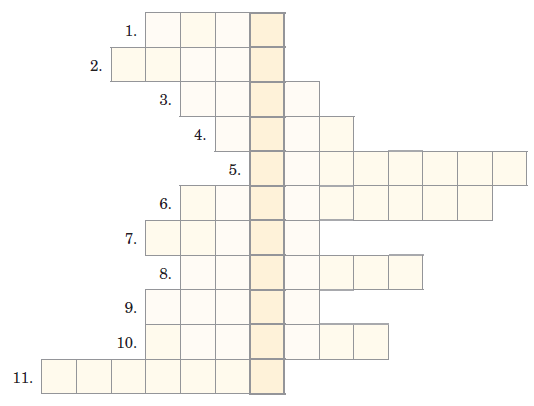 1. Sztuczny zbiornik wodnyo geometrycznym kształcie.2. Obszar, na którym wierzchniawarstwa jest stale nasycona wodą.3. Pokrywa większą częśćpowierzchni Ziemi.4. Najczęściej hodowanew stawach organizmy.5. Niewielki ciek wodny,który płynie po słabonachylonym terenie.6. Morze … – zbiornikwody słonej na północyPolski.7. Niewielki ciek wodny,płynący po znacznienachylonym terenie.8. Zawierają wodę w postaci lodu.9. Woda płynąca w podłużnym zagłębieniu terenu, uchodząca na przykład do morza.10. Naturalny lub sztuczny zbiornik wodny, powstający w zagłębieniu terenuo nieprzepuszczalnym dnie.11. Wody …, na przykład rzeki, strumienie i potoki.Hasło: …………………………………………………………………………………………...RELIGIAUzupełniamy ćwiczeniówkę.MATEMATYKATemat: Powtórzenie przed klasówką- figury geometryczne cz 1Proszę o wykonanie w zeszycie zad 1, 4 , 5, 6, 10.Proszę zrobić zdjęcie i wysłać rozwiązania na e-mail monyk@wp.pl lub mój messenger.Powodzenia!!!JĘZYK POLSKITemat: Gdzie jest Polska?Proszę przeczytać wiersz Antoniego Słonimskiego „Polska”(str. 152 w podręczniku) Następnie obejrzyj interpretację tego utworu link poniżej:https://www.youtube.com/watch?v=Pam38bdm6ScZastanów się nad pytaniami 1, 2 i 3 a następnie wykonaj polecenie 1 i 3 w zeszycie. Odpowiedz również na pytanie 6. Przeczytaj głośno kilkakrotnie wiersz, poproś rodzica aby ocenił twoją interpretację utworu. Proszę zrobić zdjęcie telefonem pracy w zeszycie i przesłać na numer: 692 245 730. 